ОСП МБДОУ ДЕТСКИЙ САД №8 «Звездочка» - « Солнышко»Отчет о проведении профилактического мероприятия «Безопасные осенние дороги»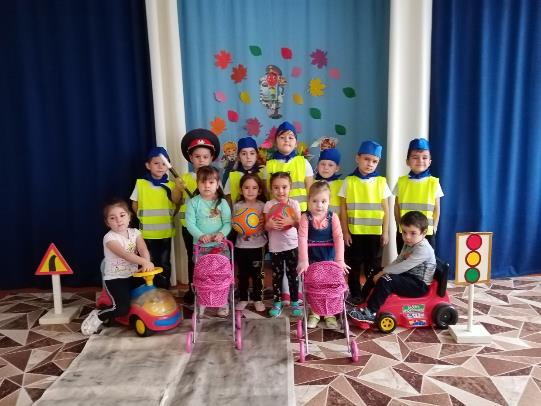 Подготовила: Гребенникова С.М.                                                                                                 Елистратова С.В.    2022 годОтчет о проведении профилактического мероприятия «Безопасные осенние дороги»Обучение детей правилам безопасности дорожного движения по-прежнему остается одной из важнейших задач дошкольного образования. Поэтому необходима повседневная работа с детьми по формированию представлений о важности соблюдения правил дорожного движения.Цель:- формировать у детей навыки правильного осознанного безопасного поведения на дороге.- пропаганда среди родителей соблюдения правил дорожного движения.Задачи:1. Пополнить, упорядочить, закрепить знания дошкольников о правилах дорожного движения.2. Побуждать использовать изученные правила дорожного движения на практике.3. Повысить компетентность родителей по вопросам, касающихся правил дорожного движения.4. Создать предметно – развивающую среду в группах.В нашем детском саду, начиная с младшего возраста, мы начинаем обучать детей правилам дорожного движения, прививать им навыки безопасного поведения в дорожной ситуации и положительное отношение к решению данной задачи.Важно ребенка не пугать улицей, движением транспорта, а наоборот, развивать в нем ответственность, уверенность, внимание, собранность. Ребенок должен осознать понятия: «близко», «далеко», «слева – справа», «сзади», «по ходу движения». Ведь часто отсутствие этих качеств, становится причиной дорожных происшествий.В период проведения профилактического мероприятия «Безопасные осенние дороги» с 25.10.2022по 15.11.2022 года, в нашем учреждении был разработан план по проведению профилактического мероприятия ,  организованы и проведены следующие виды познавательной ,обучающей деятельности:- на стендах в уголке для родителей была размещена информация о необходимости соблюдения правил дорожного движения; просмотр презентаций , сюжетно ролевые игры, моделирование ситуаций; проводились тематические занятия о соблюдении правил дорожного движения.При обучении детей мы использовали различные методические материалы: детская художественная и методическая литература, плакаты, картины, конспекты занятий, показ мультфильмов по правилам дорожного движения, дидактические игры, подвижные игры, физминутки, стихи, загадки. Знания детей о правилах дорожного движения хорошо закрепляются на творческих занятиях.  Проводились беседы с детьми «Азбука Пешехода», «Зачем нужно соблюдать правила дорожного движения », «Дорожная Азбука», «Соблюдай правила ДД».Использовали дидактические игры: «Азбука безопасности», «Азбука пешехода», «Школа автомобилиста », « Дорожные знаки» и др.Сюжетно - ролевые игры: «Мишка и Зайка - водители», «Внимание, пешеход!».Подвижные игры: «Красный, желтый, зеленый», «Передай жезл», «Аккуратный водитель», «Быстрый светофор», «Стоп», «Три сигнала светофора», «Воробушки и автомобиль», «Пешеходы и машины».Дети отгадывали загадки о транспорте, рассматривали иллюстрации с изображением проезжей части дороги.Совместно с конструировали из строительного материала на тему: «Транспорт».Чтение художественной литературы: Н. Носов «Автомобиль», «Как Незнайка катался на газированном автомобиле», С. Михалков «Светофор», О. Тарутин «Для чего нужен светофор». Б.Житков «Что я видел», С.Михалков «Моя улица» и.т.Проводилась работа с родителями: консультации « Причины ДТП», « Правила безопасного поведения на дороге»,  «Светоотражающие элементы-засветись в темноте», рекомендации  «Опасные сумерки»,  Папка передвижка «Правила дорожного движения!»С 25.10 – по 10.11.2022 год – проводились профилактические акции «Засветись в темноте»,  «Юный безопасный пешеход», «Безопасный пассажир», «С мамой по безопасной дороге» Результатом проведения тематического мероприятия по ПДД стало то, что:1. Дети получили и усвоили знания о правилах поведения на дороге, научились применять полученные знания в играх, инсценировках, в повседневной жизни.2. Были объединены усилия педагогов и родителей в вопросе ознакомления детей с правилами дорожного движения и их соблюдения в жизни; планомерно и активно распространялись знания о правилах дорожного движения среди родителей.3. Разработаны наглядные материалы, оказывающие развивающее воздействие и познавательную стимуляцию на детей, формирование у детей знаний о культуре поведения на дороге, воспитанию ответственности за безопасность своей жизни и жизни других людей.План мероприятий
по проведению профилактического мероприятия «Безопасные осенние дороги»
ОСП МБДОУ детский сад № 8 «Звездочка» - детский сад «Солнышко»в период с 25.10.2022 – 15.11.2022.Фотоотчет о проведении мероприятия «Безопасная дорога детям!»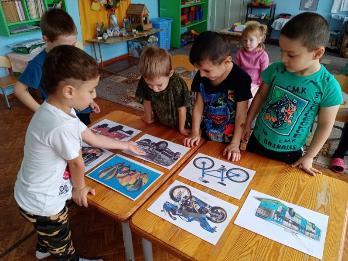 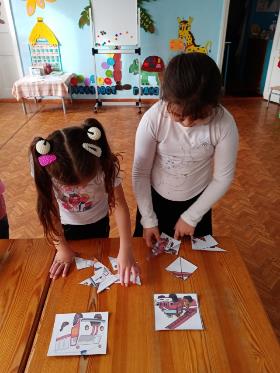 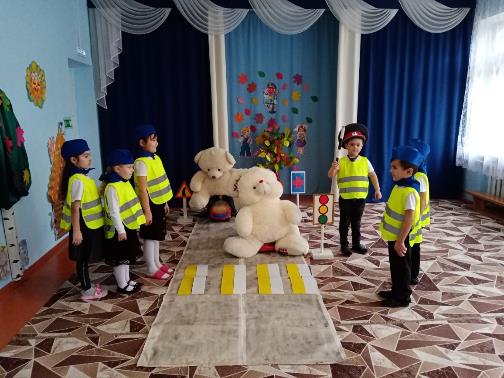 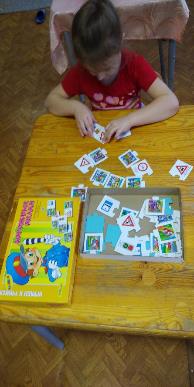 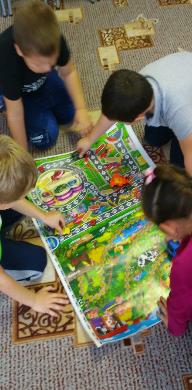 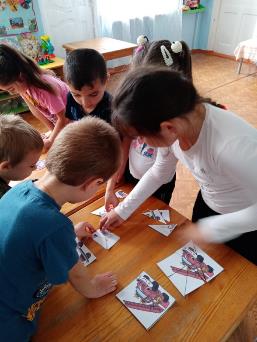 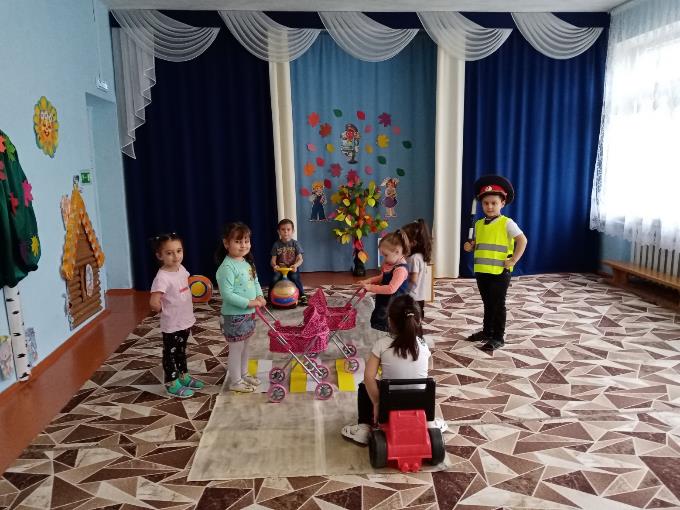 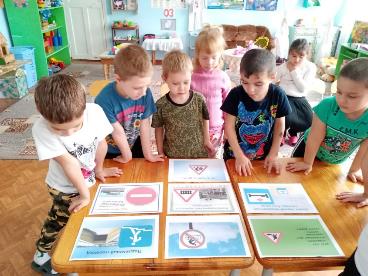 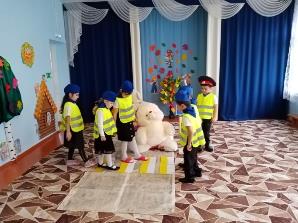 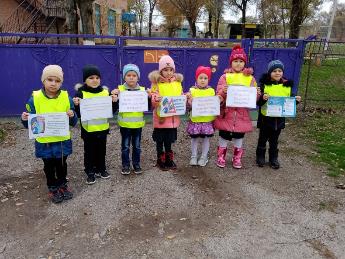 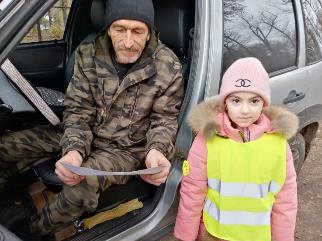 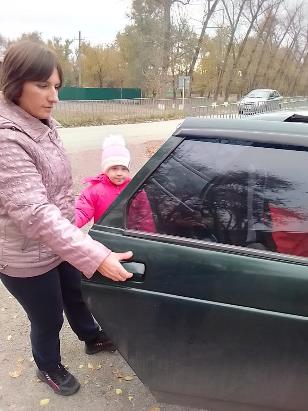 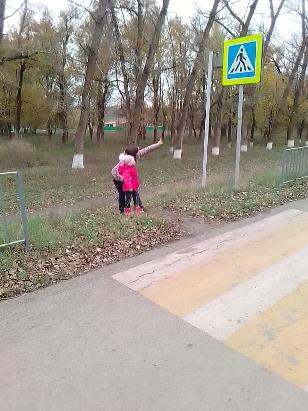 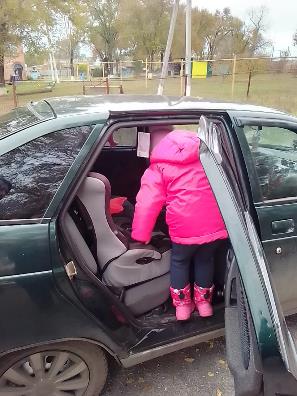 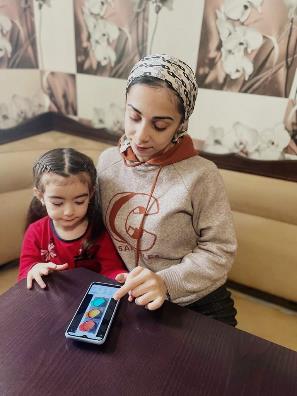 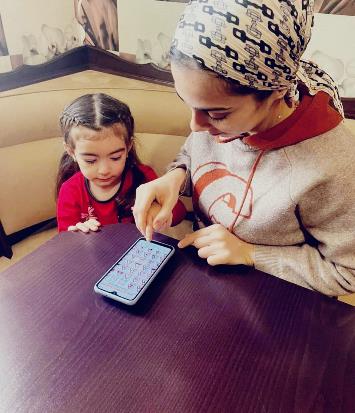 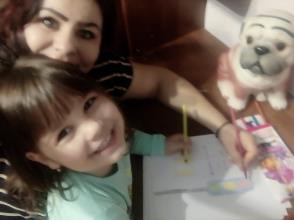 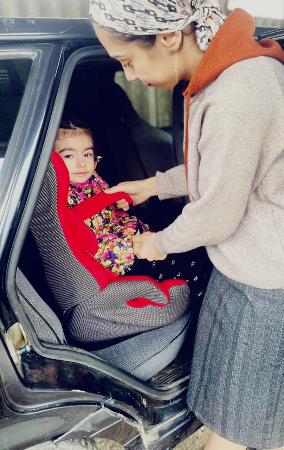 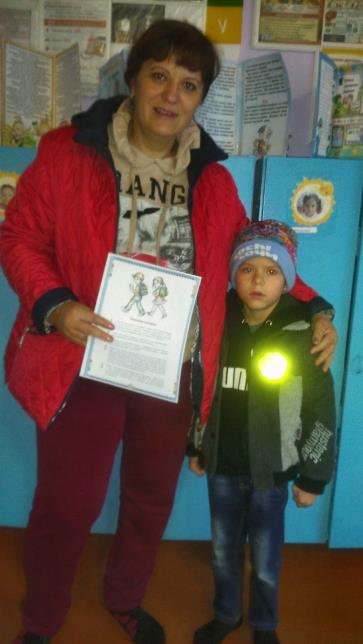 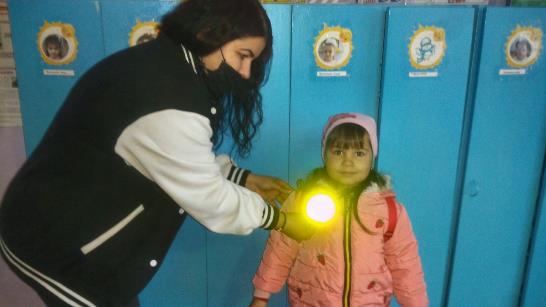 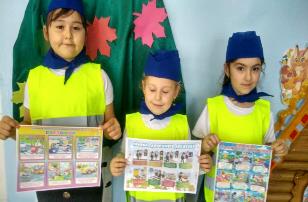 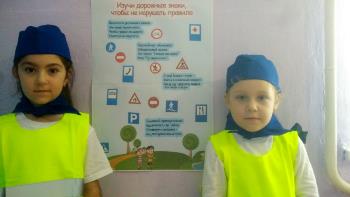 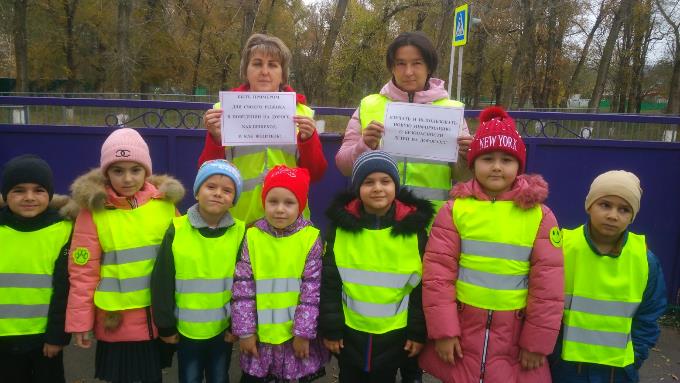 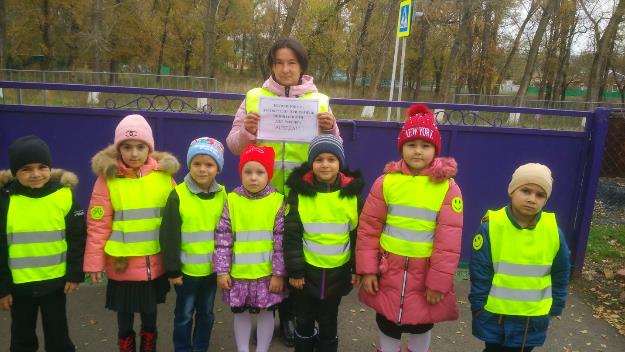 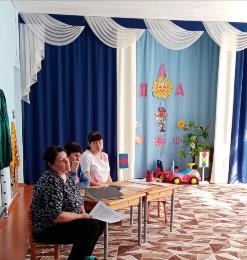 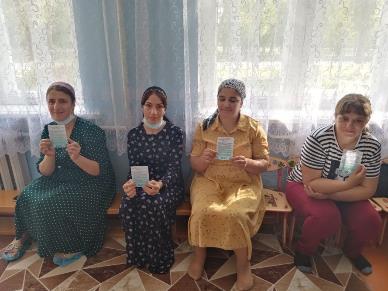 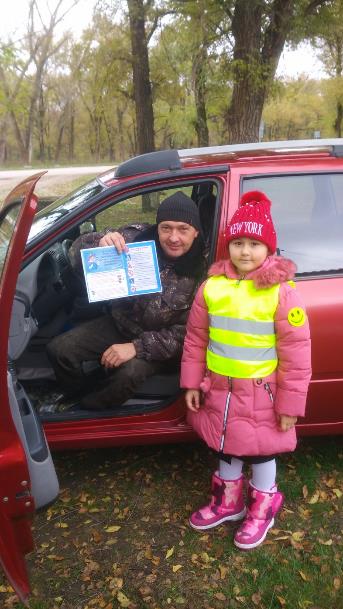 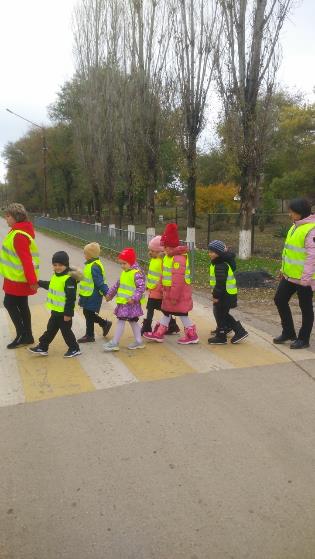 № п/пМероприятияСрокиОтветственныеОрганизационная работаОрганизационная работаОрганизационная работаОрганизационная работа1Издание приказа по ДОУ «О проведении мероприятия « Безопасная дорога детям»25.10.2022Заведующий2.Разработка и согласование
плана по проведению недели
безопасности дорожного
движения.25.10.2022Заведующий, воспитатели.3.Подготовка отчета о проведении профилактического мероприятия 14.11.2022Воспитатели4.Размещение материалов по проведению профилактического мероприятия в социальной сети.15.11.2022Воспитатели 5.Оформление материала, посвященного безопасности дорожного движения в родительских уголках .25.10.- 14.11.2022Воспитатели6.Включение в повестку дня на родительских собраниях вопроса
«Безопасные осенние дороги»По плану проведения родительских собранийВоспитатели групп7Привлечение работника Госавтоинспекции для участия в родительских собраниях, в беседах с детьмиПо плану проведения родительских собранийЗав. ОСП.МБДОУРабота с воспитанникамиРабота с воспитанникамиРабота с воспитанникамиРабота с воспитанниками1Работа с детьми по изучению
правил дорожной безопасности.25.10.-14.11.2022Воспитатели2Чтение художественной литературы: М. Ильин, Е. Сигал «Машины на нашей улице»; С. Михалков «Моя улица»; В. Семерин «Запрещается – разрешается»; Б. Житков «Что я видел»; С. Михалков «Дядя Степа - милиционер» . Чтение рассказа Н. Носов «Автомобиль, стихотворения «Моя улица» С. Михалков Чтение стихотворений «Самокат» Н. Кончаловская, «Мяч» С. Маршак.25.10.-14.11.2022Воспитатели всех возрастных групп3Беседы:
Группа младшего возраста:
«Азбука маленького пешехода», «Кого называют пешеходом?».
Группа старшего возраста:
Беседа –  «Зачем нужно соблюдать правила дорожного движения», «Безопасное поведение на улице», «Дорожная Азбука», «Соблюдай правила ДД»25.10.- 13.11.2022Воспитатели всех возрастных групп.4Художественное творчество:Аппликация «Наш друг – светофор», рисование «В машине», «Запрещающие знаки на дороге»; «Гараж для  транспорта» ,конструирование «Транспорт»25.10.-14.11.2022Воспитатели всех возрастных групп5Игровая деятельность:
Группа младшего возраста:
Дидактическая игра «Красный, желтый,
зеленый», «Поставь машину в свой гараж», 
Игровая ситуация «Мы водители», «Мы пешеходы».
П/и «Воробушки и автомобиль», «Красный, жѐлтый, зелѐный», «Автобус».
Д/и: «Какой огонѐк зажегся?».
Группа старшего возраста:
Д/игра: «Азбука пешехода», «Школа Автомобилиста», « Дорожные знаки»Игра «Построим гараж для автомобилей», «Найди подходящий зак».
П/игра: : «Красный, желтый ,зеленый», «Передай жезл», «Аккуратный водитель», «Быстрый светофор», «Стоп», «Три сигнала светофора».Проведение профилактических акций в ДОУ:«Засветись в темноте»,  «Юный безопасный пешеход», «Безопасный пассажир», «С мамой по безопасной дороге»25.10.-15.11.202225.10.- 10.11.2022Воспитатели всех возрастных групп6Моделирование ситуаций:
Группа младшего возраста:
«Мишутка и Зайка водители»,
Группа старшего возраста:
«Внимание, маленькие пешеходы»25.10.- 13.11.2022Воспитатели всех возрастных групп.7Просмотр презентаций,
видеофильмов:
«Дорожные знаки»,
«Виды транспорта »,
«Пешеходом быть не просто» . Просмотр мультфильма «Смешарики», «Азбука безопасности»25.10-13.11.2022Воспитатели средних, старших групп8Итоговое мероприятие « Спор Светофора»11.11.2022Воспитатели всех возрастных групп.Совместная деятельность ДОУ и семьиСовместная деятельность ДОУ и семьиСовместная деятельность ДОУ и семьиСовместная деятельность ДОУ и семьи1Размещение информации в
родительских уголках: - «Причины ДТП». «Светоотражающие элементы»25.10.-10.11.2022Воспитатели всех возрастных групп2Профилактическая акция « С мамой по безопасной дороге», «Засветись в темноте», «Безопасный пассажир», «Юный безопасный пешеход»25.10.-10.11.2022Воспитатели всех возрастных групп.3 Советы «Опасные сумерки» Консультация «Светоотражающие Элементы»Папка-передвижка «Правила ДД»25.10.-14.11.2022Воспитатели всех возрастных группКонтроль и руководствоКонтроль и руководствоКонтроль и руководствоКонтроль и руководствоКачественное выполнение намеченных мероприятийКачественное выполнение намеченных мероприятий25.10- 14.11.2022Заведующий ОСПФорма отчётности о проведении акции «С мамой по безопасной дороге» в период с 28 октября по 11 ноября 2022ОУ/МБДОУ                                              Форма отчётности о проведении акции «С мамой по безопасной дороге» в период с 28 октября по 11 ноября 2022ОУ/МБДОУ                                              Форма отчётности о проведении акции «С мамой по безопасной дороге» в период с 28 октября по 11 ноября 2022ОУ/МБДОУ                                              1Количество проведённых бесед со школьниками в образовательном учреждении / общее количество детей, принявших участие  (в период проведения Акции)2Количество проведённых бесед с дошкольниками в детском саду/общее количество детей, принявших участие (в период проведения Акции) 63Проведено рейдов, флешмобов с участием отрядов ЮИД и мам4Проведено рейдов, флешмобов с участием команд ЮПИД и мам25Выдано памяток-листовок:5.1родителям215.2школьникам5.3дошкольникам136 Выдано световозвращающих элементов227Проведено родительских собраний18Размещено информационных плакатов19Произошло ДТП с участием несовершеннолетних пешеходов (школьников начальной школы ) (в период проведения Акции)10Произошло ДТП с участием несовершеннолетних пешеходов (дошкольников ) (в период проведения Акции)011Размещено материалов на сайтах ОО12Размещено материалов на сайтах ДОО13Опубликовано в СМИ информаций по указанной теме (всего)14.- В интернете  615- В печати0